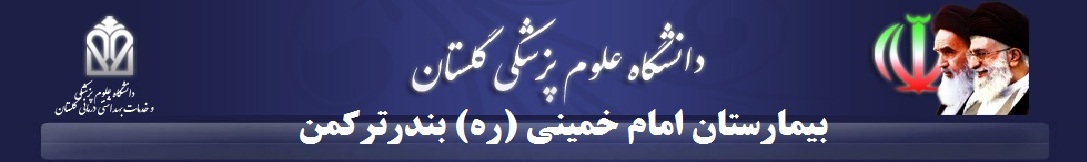 برنامه صبح و عصر درمانگاه عظیم گل بیمارستان امام خمینی (ره) ترکمن                                                                                                                      تاریخ ویرایش جدید : 19/11/93نام پزشکرشته تخصصیبرنامه  صبحبرنامه  صبحبرنامه عصربرنامه عصرنام پزشکرشته تخصصیروزساعتروز ساعتدکتر آخوندی متخصص داخلی شنبه –چهارشنبه13 – 5/11دکتر معظمی متخصص داخلی یکشنبه – سه شنبه 10 –  30/8دکتر اتکپور متخصص اطفال شنبه – دوشنبه - چهارشنبه10-30/8دوشنبه - چهارشنبه16 - 14دکتر رضانیا متخصص اطفال یکشنبه –سه شنبه –پنجشنبه11-9یکشنبه – سه شنبه- پنج شنبه30/16- 30/14دکتر مهدی عباسیجراح عمومیشنبه –یکشنبه-دوشنبه-سه شنبه- چهارشنبه19-16دکتر روشندلزنان وزایمان بر اساس برنامه کشیک 12-9بر اساس برنامه کشیک19-16دکتر  ملکشاهزنان و زایمانبر اساس برنامه کشیک12-9بر اساس برنامه کشیک19-16دکتر رستمیزنان و زایمان بر اساس برنامه کشیک12-9بر اساس برنامه کشیک19-16دکتر مهدی زاهدی متخصص قلب و عروقشنبه – چهارشنبه14- 12شنبه – چهارشنبه19-16دکتر اعظم احمدی متخصص قلب و عروق یکشنبه – سه شنبه 14 -13یکشنبه – سه شنبه30/16-30/14دکتر سعید سلمانیمتخصص قلب و عروقدوشنبه – پنج شنبه14 - 12دوشنبه – پنج شنبه16 - 14دکتر فاطمه روزبهمتخصص عفونییکشنبه – سه شنبه14– 30/12دکتر پژمانمتخصص عفونیدوشنبه- دوشنبه11-9دکتر مفتاحمتخصص ارتوپدی چهارشنبه12 - 10شنبه - دوشنبه15-14دکتر کیمریمتخصص ارتوپدیشنبه15 – 14دکتر یاسائیمتخصص ارتوپدییکشنبه13 - 11دکتر معصومه اسلامیمتخصص گوش حلق بینیشنبه - دوشنبه 15 - 12دکتر  مساحمتخصص گوش حلق بینییکشنبه – سه شنبه11 - 9دکتر کیانوش کرمتخصص کلیه و مجاری ادراریکشنبه – سه شنبه11 - 9دکتر ترانه اسماعیلیفوق تخصص کلیه (نفرولوژی)دوشنبه13 - 12دکتر محمد ردائیمتخصص چشم دوشنبه – پنج شنبه12- 8دکتر محمد قزل متخصص اعصاب و روانپنجشنبه11-9پذیرش و ویزیت بیمار در  درمانگاه تخصصی این  بیمارستان در رشته های تخصصی:    جراحی عمومی – اطفال - زنان وزایمان و قلب و عروق در  شیفت عصر نیز انجام میگرددپذیرش و ویزیت بیمار در  درمانگاه تخصصی این  بیمارستان در رشته های تخصصی:    جراحی عمومی – اطفال - زنان وزایمان و قلب و عروق در  شیفت عصر نیز انجام میگرددپذیرش و ویزیت بیمار در  درمانگاه تخصصی این  بیمارستان در رشته های تخصصی:    جراحی عمومی – اطفال - زنان وزایمان و قلب و عروق در  شیفت عصر نیز انجام میگرددپذیرش و ویزیت بیمار در  درمانگاه تخصصی این  بیمارستان در رشته های تخصصی:    جراحی عمومی – اطفال - زنان وزایمان و قلب و عروق در  شیفت عصر نیز انجام میگرددپذیرش و ویزیت بیمار در  درمانگاه تخصصی این  بیمارستان در رشته های تخصصی:    جراحی عمومی – اطفال - زنان وزایمان و قلب و عروق در  شیفت عصر نیز انجام میگرددپذیرش و ویزیت بیمار در  درمانگاه تخصصی این  بیمارستان در رشته های تخصصی:    جراحی عمومی – اطفال - زنان وزایمان و قلب و عروق در  شیفت عصر نیز انجام میگرددشماره تلفن مستقیم درمانگاه :   5005 3443شماره تلفنهای بیمارستان:    3091 3442  -  4091 3442 - 34427022شماره تلفن مستقیم درمانگاه :   5005 3443شماره تلفنهای بیمارستان:    3091 3442  -  4091 3442 - 34427022شماره تلفن مستقیم درمانگاه :   5005 3443شماره تلفنهای بیمارستان:    3091 3442  -  4091 3442 - 34427022شماره تلفن مستقیم درمانگاه :   5005 3443شماره تلفنهای بیمارستان:    3091 3442  -  4091 3442 - 34427022شماره تلفن مستقیم درمانگاه :   5005 3443شماره تلفنهای بیمارستان:    3091 3442  -  4091 3442 - 34427022شماره تلفن مستقیم درمانگاه :   5005 3443شماره تلفنهای بیمارستان:    3091 3442  -  4091 3442 - 34427022